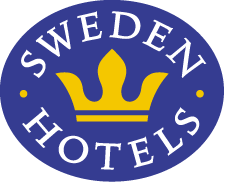 Pressrelease	11 april 2013				Sweden Hotels är med i TV3s nya program HotellräddarenI ett steg att stärka kännedomen om varumärket Sweden Hotels har hotellkedjan valt att medverka i TV3s nya program Hotellräddaren som börjar sändas i TV3 onsdag 17 april kl 20.00. I serien får vi följa några hotell i Sverige som är i behov av hjälp med inredning, coachning eller ledarskap. I programserien medverkar Sweden Hotels och erbjuder hotellen skräddarsydd hjälp efter att Hotellräddarens programledare, hotellkonsulten Kristoffer Luczak, lämnar hotellet. När hotellen uppfyllt de krav som Sweden Hotels har på sina medlemshotell, erbjuds de medlemskap i Sweden Hotels. Efter programseriens slutinspelning har hittills fem av åtta hotell blivit medlemmar i hotellkedjan. -För oss har det varit mycket positivt att medverka i Hotellräddaren, säger Eva Palmgren, VD Sweden Hotels. Det finns en otrolig kompetens i vår kedja och alla är villiga att dela med sig och hjälpa sina kolleger. De nya medlemshotellen får tillgång till utbildningar, stamgästprogram, inköpsavtal och olika bokningskanaler, som är viktiga beståndsdelar i att driva ett framgångsrikt hotell. Så här beskriver TV3 programmet:”Under sina drygt tjugo år i branschen har hotellkonsulten Kristoffer Luczak basat över tusentals anställda och arbetat över hela världen. Och erfarenheten behövs. På en vecka ska Kristoffer inspirera motsträviga hotellägare och förvandla trötta lokaler till blomstrande och inbjudande hotell.”För mer information om programmet se www.tv3.se/hotellraddaren___________________________________________________________För mer information: www.swedenhotels.se, vårt pressrum på MyNewsdesk eller kontaktaVD/pressansvarig Sweden Hotels, Eva Palmgren, 070-680 4220, eva.palmgren@swedenhotels.se_______________________________________________________Sweden Hotels är den personliga hotellkedjan – Hotels with a Personality! Kedjan är i stark tillväxt med tre- och fyrstjärniga hotell spridda över hela landet. Samtliga hotell är privatägda, och upplevelsen på plats skall ge det där lilla extra som bara ett personligt, privatägt hotell kan ge. Kedjans målsättning är att vara landets bästa och mest personliga hotellkedja. Sweden Hotels tillhandahåller stamgästprogrammet Gästklubben, inköpsavtal, ett välkänt varumärke, gemensam marknadsföring och flera bokningskanaler för en internationell närvaro. Hotellkedjan samarbetar med Akzent Hotels, med ett hundratal privatägda hotell i Tyskland, Schweiz och Österrike, Villa Quaranta Park Hotel utanför Verona i Italien samt Blue Dream Resort i Brasilien. Hotellkedjan stödjer Ngamwanza Children Support Centre i Nairobi, Kenya. Fenix Hospitality Sweden AB äger och förvaltar varumärkena Sweden Hotels och Gästklubben. Kedjan grundades 1977 och servicekontoret ligger på Lilla Bommen i Göteborg.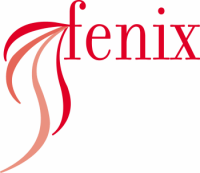 